МЕТОДИЧЕСКАЯ РАЗРАБОТКАПРОЕКТНАЯ ДЕЯТЕЛЬНОСТЬ«ТРАДИЦИИ МОЕЙ РОССИИ»Автор: Фролова Светлана Юрьевна,учитель начальных классов МБОУ г. Иркутска СОШ № 37СОДЕРЖАНИЕВведение. Актуальность Основная часть. Описание проектаЗаключение.Список использованных источников.                                                                                                                                                   У нас нет никакой и не может быть никакой другой                                                                                                                                                                          объединяющей идеи, кроме патриотизма.                                                                                                                                                                                       А для того, чтобы его пробудить,а точнее внедрить сознание о патриотизме как о национальной идее, «нужно постоянно об этом говорить, на всех уровнях»Президент Российской Федерации Владимир ПутинВВЕДЕНИЕ. АКТУАЛЬНОСТЬВ Концепции духовно – нравственного воспитания школьников, которая входит в Федеральный государственный образовательный стандарт, сформулирован идеал современного человека – «высоконравственный, творческий, компетентный гражданин России, принимающий судьбу Отечества как свою личную, осознающий ответственность за настоящее и будущее своей страны, укорененный в духовных и культурных традициях народов России». Для формирования такого идеала в стандартах предлагается системно – деятельностный подход. Данная методическая разработка показывает реализацию системно-деятельностного подхода и активное применение полученных знаний в проектной деятельности обучающихся. Отличительной особенностью методической разработки является ее практическая направленность. Основной упор делается на наблюдение, эксперимент, собственную продуктивную деятельность обучающихся. Учебно-исследовательская деятельность – деятельность, связанная с решением творческой, исследовательской задачи с заранее неизвестным ответом и предполагающая наличие основных этапов, характерных для исследования в научной сфере. Это постановка проблемы, изучение теории, посвященной данной проблематике, подбор методик исследования и практическое овладение ими, сбор собственного материала, его анализ и обобщение, научный комментарий, собственные выводы. Полезна педагогам как в обучении, так и в воспитании патриотов своей страны. Методическая разработка «Проектная деятельность. Традиции моей России» носит интегрированный характер. Это помощь в проведении воспитательной работы, например,  фестиваля «Сияние России» или уроков изобразительного искусства, окружающего мира, уроков истории. Так, в календарно-тематическом планировании по изобразительному искусству:1 класс «Особенности изделий Хохломы»2 класс «Народное искусство»3 класс «Искусство в твоем доме»В КТП по окружающему миру 4 класс запланирован блок «История нашей Родины» - 34 часа. Темы уроков, в которых можно использовать материалы проекта: «Культура, быт и нравы государства», «Россия в XIV -  XVII веках», «Основные достижения страны в науке и культуре». Данная методическая разработка создана на основе требований ФГОС, в соответствии с программой формирования и развития универсальных учебных действий, соотносится с планируемыми результатами освоения основной образовательной программы, преемственна по отношению к системе работы по формированию навыков проектной деятельности у учащихся начального уровня образования и направлена на формирование у обучающихся универсальных учебных действий и способности к учебно-исследовательской и проектной деятельности. Методическая разработка учебно-исследовательской и проектной деятельности предусматривает выбор, разработку, реализацию и общественную презентацию результатов предметного и межпредметного учебного проекта, направленного на решение личностных и социально значимых проблем. Проект отражает необходимый обществу и государству социальный заказ на воспитание гражданина своей страны, патриота с активной жизненной позицией. Конечный результат реализации проекта-активная гражданская позиция и патриотическое сознание обучающихся, как основа личности гражданина России.Методы, в основе которых способ организации деятельности: словесный, наглядный, практический. Методы, в основе которых уровень деятельности детей: частично-поисковый, исследовательский. Методы, в основе которых форма организации деятельности: фронтальный, групповой, работа в парах, индивидуальный.Цель проектно-исследовательской деятельностиДля обучающихся:Развитие исследовательской компетентности учащихся посредством освоения ими методов научного познания и умений учебно-исследовательской и проектной деятельности.Для учителей:Создание условий для формирования УУД учащихся, развитие их творческих способностей и логического мышления.Задачи проектно-исследовательской деятельности:Формирование научно-материалистического мировоззрения обучающихсяРазвитие познавательной активности, интеллектуальных и творческих способностей обучающихсяНа основе исторических традиций воспитание любви к Родине, гордости за нашу страну, желанию быть достойным гражданиномВоспитание сознательного отношения к трудуТворческое развитие начинающих исследователейНаучить приобретать опыт сотрудничества с различными организациями при написании работыПробудить интерес к изучению проблемных вопросовПриобщение учащихся к ценностям и традициям российской культурыНаучить культуре работы с архивными публицистическими материаламиРазвивать умения продуманной аргументации и культуры рассужденияОписание ценностных ориентиров /ключевых компетенций/Методическая разработка предусматривает формирование у учащихся общеучебных умений и навыков, универсальных способов деятельности и ключевых компетенций. В этом направлении приоритетами являются: Умение самостоятельно и мотивированно организовывать свою познавательную деятельность (от постановки цели до получения и оценки результатов)Использование элементов причинно-следственного и структурно-функционального анализаОпределение сущностных характеристик изучаемого объектаУмение развернуто обосновывать суждения, давать определения, приводить доказательстваОценивание и корректировка своего поведения в окружающем социумеИспользование мультимедийных ресурсов и компьютерных технологий для обработки, передачи, систематизации информации, создания базы данных, презентации результатов познавательной и практической деятельности.Планируемые результаты:Учащиеся смогут:Планировать работу исследовательской деятельностиСобирать необходимые данные, анализировать и обобщать полученные результатыПрименять теоретические знания для решения практических задачСоздавать, редактировать, форматировать документы Word, Power Point, PublisherВести дискуссию при публичной защите работы, объяснять, доказывать и защищать свои результатыПланирование участия в защите исследовательской работы на НПК.Критерии оценивания проектов для учащихся начального уровня образованияОСНОВНАЯ ЧАСТЬ. ОПИСАНИЕ ПРОЕКТА.Во время одного из мероприятий, направленного на воспитание любви к Родине, обучающие задали вопрос: в чем сила духа российского человека? Чем богаты русские люди? Так родилась идея создания долгосрочного проекта «Традиции моей России». Гипотеза: Человек силен традициями своей страны. Обучающиеся самостоятельно разбились на группы, выбрали темы, которые хотели бы раскрыть во время работы над проектом. Определилась и группа детей, желающих выполнять индивидуальный проект.Тема проекта «Традиции моей России». Гипотеза: «Человек силен традициями своей страны».Цель проекта: Воспитание чувства патриотизма, любви к своей стране, гордости за историю России, готовность к труду на благо Родины;Воспитание любви к родному краю;Уважение традиций российского государства;Воспитание чувства гордости за российского человека;Уважение к труду.Задачи:формировать патриотизм, гражданскую позицию;формировать нравственные основы личности, повысить уровень духовной культуры;формировать внутреннюю потребность личности в постоянном самосовершенствовании;формировать патриотические чувства учащихся на основе исторических ценностей и роли России в мире;сохранение и развитие чувства гордости за свою страну, край, школу.Основные направления деятельности:формирование духовно-нравственных качеств личности школьника;воспитание общечеловеческих, национально-культурных и этноспецифических ценностей;изучение государственной символики, истории родной страны.ЭТАПЫ РАБОТЫ НАД ПРОЕКТОМВ конце мероприятия учащиеся вместе с приглашенными лицамипьют чай с тортом – символом России – матрешкой.ЗАКЛЮЧЕНИЕРазработанный учебный проект способствует патриотическому воспитанию школьников в процессе приобщения их к самостоятельной поисковой  и исследовательской деятельности, создаются эффективные педагогические условия, развивающие интерес учащихся к своей Родине. Этот проект показал, что приобщение школьников пробуждает и воспитывает эстетические, нравственные, патриотические чувства и убеждения, позволяет правильно осмыслить свое отношение, свой долг и обязанности перед Родиной и обществом. Используемый комплекс педагогических технологий в рамках учебного, творческого проекта эффективен для формирования качеств гражданина и патриота. Перед началом работы над проектом (с целью выявления имеющейся базы знаний) и по окончании работы над проектом, после публичной защиты тем групповых проектов проведено анкетирование обучающихся. Полученные результаты показали повышение уровня  патриотического и гражданского воспитания. ЛИТЕРАТУРА1.Белова Т.Г. Исследовательская и проектная деятельность учащихся в современном образовании // Известия Российского государственного педагогического университета им. А.И. Герцена. 2008. – № 76-2. С. 30-352. Нинбург Е.А. Технология научного исследования. Методические рекомендации. – М.,2006. – 28 с.3. Савенков А.И. Методика исследовательского обучения младших школьников. – Самара: Издательство «Учебная литература», 2004. – 224 с.4. Агапова И.И., Давыдова М.Р. Патриотическое воспитание в школе, М.:Айрис-Пресс, 20025. Гражданственность, патриотизм, культура межнационального общения – российский путь развития. //Воспитание школьников.-2002. - № 7Приложение № 1Анкета  по теме «Традиции моей России»1.​ Что Вы понимаете под «патриотизмом»?2.​ Какими качествами должен обладать патриот?3.​ Считаете ли Вы себя патриотом?4.  Знаете ли Вы обычаи и традиции своего народа?а) да;         б) нет;          в) совсем не знаю;          г) затрудняюсь ответить.5. Какие обычаи и традиции знаете?6.​ Отмечают ли у Вас дома семейные праздники, поют ли народные песни?а) да, поют;                б) не поют;7. Почему иностранные гости, посещающие Россию, стремятся приобрести в качестве сувенира матрешку?8. Чем для русского народа является самовар? 9. Как Вы понимаете выражение «Малая Родина»?10. Знаете ли Вы, когда образовался город, в котором Вы живете?а) да          б) нет.11. Любите ли Вы свой город?а) да;     б) нет;       в) не задумывался12. Если бы к Вам приехал в гости родственник из другого города и попросил познакомить его с Вашим городом, какие места в городе Вы бы показали в первую очередь?13. Вы приняли участие в создании проекта. О чем Вам бы хотелось рассказать родителям, друзьям?14. Оцените уровень своего участия в работе группы по подготовке проектаПриложение № 2Итоговая презентация по проектной деятельности (отдельные фрагменты)Критерий 1. Постановка цели, планирование путей достижения (макс 3 б)Критерий 1. Постановка цели, планирование путей достижения (макс 3 б)Критерий 1. Постановка цели, планирование путей достижения (макс 3 б)Цель не сформулирована00Цель определена, но отсутствует план достижения11Цель определена, дан краткий план ее достижения22Цель определена, в наличии подробный план ее достижения33Критерий 2. Глубина раскрытия темы проекта (макс 3 б.)Критерий 2. Глубина раскрытия темы проекта (макс 3 б.)Критерий 2. Глубина раскрытия темы проекта (макс 3 б.)Тема проекта не раскрыта00Тема проекта  раскрыта фрагментарно11Тема проекта раскрыта, знание темы в рамках школьной программы22Тема проекта раскрыта максимально, глубокие знания, выходящие за рамки школьной программы33Критерий 3. Разнообразие источников информации, целесообразность их использования (макс 3 б.)Критерий 3. Разнообразие источников информации, целесообразность их использования (макс 3 б.)Критерий 3. Разнообразие источников информации, целесообразность их использования (макс 3 б.)Использована неподходящая информация00Большая часть представленной информации не относится к теме работы11Работа содержит незначительный объем подходящей информации22Работа содержит достаточно полный объем подходящей информации33Критерий 4. Личная заинтересованность автора, творческий подход к работе (макс 3 б.)Критерий 4. Личная заинтересованность автора, творческий подход к работе (макс 3 б.)Критерий 4. Личная заинтересованность автора, творческий подход к работе (макс 3 б.)Работа шаблонная, формальное отношение втора00Автор проявил незначительный интерес к теме проекта, не продемонстрирована самостоятельность в работе, отсутствие творческого подхода11Работа самостоятельная, демонстрирующая серьезную заинтересованность, попытка представить личный взгляд на тему проекта, элементы творчества22Работа отличается творческим подходом, оригинальным отношением автора к идее проекта33Критерий 5. Соответствие требованиям оформления письменной части (макс 3б.)Критерий 5. Соответствие требованиям оформления письменной части (макс 3б.)Критерий 5. Соответствие требованиям оформления письменной части (макс 3б.)Письменная часть проекта отсутствует00В письменной части допущены серьезные ошибки в оформлении11Предприняты попытки оформления работы в соответствии с установленными правилами22Четкое и грамотное оформление в соответствии с установленными правилами33Критерий 6. Качество проведения презентации (мак 3 б.)Критерий 6. Качество проведения презентации (мак 3 б.)Критерий 6. Качество проведения презентации (мак 3 б.)Презентация не проведена00Материал изложен, не вызван интерес аудитории11Интерес к работе вызван, нарушен регламент22Интерес к работе вызван, соблюден регламент33Критерий 7. Качество проектного продукта (мак 3 б.)Критерий 7. Качество проектного продукта (мак 3 б.)Критерий 7. Качество проектного продукта (мак 3 б.)Проектный продукт отсутствуетПроектный продукт отсутствует0Проектный продукт не соответствует требованиям качестваПроектный продукт не соответствует требованиям качества1Продукт не полностью соответствует требованиям качестваПродукт не полностью соответствует требованиям качества2Продукт полностью соответствует требованиям качества (эстетичен, удобен в использовании, соответствует заявленным целям)Продукт полностью соответствует требованиям качества (эстетичен, удобен в использовании, соответствует заявленным целям)3ТемаПроектная работа  «Традиции моей России»Проектная работа  «Традиции моей России»Проектная работа  «Традиции моей России»Проектная работа  «Традиции моей России»Участники проектаобучающиеся 4 класса, родителиобучающиеся 4 класса, родителиобучающиеся 4 класса, родителиобучающиеся 4 класса, родителиЦелиВоспитание чувства патриотизма, любви к своей стране, гордости за историю России, готовность к труду на благо Родины;Воспитание любви к родному краю;Уважение традиций российского государства;Воспитание чувства гордости за российского человека;Уважение к труду.Проектные цели:.развивать умение строить монологическую речь;.умение самостоятельно, творчески работать по теме проекта;.умение анализировать свой проект и выстроить защитную речь.Формировать УУД:Познавательные УУД1. Преобразовывать информацию из одной формы в другую: подробно исследовать свой  проект.2. Делать выводы в результате совместной работы класса и учителя.3. Находить ответы на вопросы в исследуемых  проектах.Регулятивные УУД1. Развиваем умение высказывать своё предположение на основе работы с проектом.2. Оценивать учебные действия в соответствии с поставленной задачей.3. Прогнозировать предстоящую работу (составлять план).4. Осуществлять познавательную и личностную рефлексию.Коммуникативные УУД1. Развиваем умение слушать и понимать речь других.2. Оформлять свои мысли в устной и письменной форме.3. Умение работать в паре и в группах.Личностные результаты.1.Развиваем умения выказывать и  выражать свои выводы.2. Формируем мотивацию к обучению и целенаправленной познавательной деятельности.Воспитание чувства патриотизма, любви к своей стране, гордости за историю России, готовность к труду на благо Родины;Воспитание любви к родному краю;Уважение традиций российского государства;Воспитание чувства гордости за российского человека;Уважение к труду.Проектные цели:.развивать умение строить монологическую речь;.умение самостоятельно, творчески работать по теме проекта;.умение анализировать свой проект и выстроить защитную речь.Формировать УУД:Познавательные УУД1. Преобразовывать информацию из одной формы в другую: подробно исследовать свой  проект.2. Делать выводы в результате совместной работы класса и учителя.3. Находить ответы на вопросы в исследуемых  проектах.Регулятивные УУД1. Развиваем умение высказывать своё предположение на основе работы с проектом.2. Оценивать учебные действия в соответствии с поставленной задачей.3. Прогнозировать предстоящую работу (составлять план).4. Осуществлять познавательную и личностную рефлексию.Коммуникативные УУД1. Развиваем умение слушать и понимать речь других.2. Оформлять свои мысли в устной и письменной форме.3. Умение работать в паре и в группах.Личностные результаты.1.Развиваем умения выказывать и  выражать свои выводы.2. Формируем мотивацию к обучению и целенаправленной познавательной деятельности.Воспитание чувства патриотизма, любви к своей стране, гордости за историю России, готовность к труду на благо Родины;Воспитание любви к родному краю;Уважение традиций российского государства;Воспитание чувства гордости за российского человека;Уважение к труду.Проектные цели:.развивать умение строить монологическую речь;.умение самостоятельно, творчески работать по теме проекта;.умение анализировать свой проект и выстроить защитную речь.Формировать УУД:Познавательные УУД1. Преобразовывать информацию из одной формы в другую: подробно исследовать свой  проект.2. Делать выводы в результате совместной работы класса и учителя.3. Находить ответы на вопросы в исследуемых  проектах.Регулятивные УУД1. Развиваем умение высказывать своё предположение на основе работы с проектом.2. Оценивать учебные действия в соответствии с поставленной задачей.3. Прогнозировать предстоящую работу (составлять план).4. Осуществлять познавательную и личностную рефлексию.Коммуникативные УУД1. Развиваем умение слушать и понимать речь других.2. Оформлять свои мысли в устной и письменной форме.3. Умение работать в паре и в группах.Личностные результаты.1.Развиваем умения выказывать и  выражать свои выводы.2. Формируем мотивацию к обучению и целенаправленной познавательной деятельности.Воспитание чувства патриотизма, любви к своей стране, гордости за историю России, готовность к труду на благо Родины;Воспитание любви к родному краю;Уважение традиций российского государства;Воспитание чувства гордости за российского человека;Уважение к труду.Проектные цели:.развивать умение строить монологическую речь;.умение самостоятельно, творчески работать по теме проекта;.умение анализировать свой проект и выстроить защитную речь.Формировать УУД:Познавательные УУД1. Преобразовывать информацию из одной формы в другую: подробно исследовать свой  проект.2. Делать выводы в результате совместной работы класса и учителя.3. Находить ответы на вопросы в исследуемых  проектах.Регулятивные УУД1. Развиваем умение высказывать своё предположение на основе работы с проектом.2. Оценивать учебные действия в соответствии с поставленной задачей.3. Прогнозировать предстоящую работу (составлять план).4. Осуществлять познавательную и личностную рефлексию.Коммуникативные УУД1. Развиваем умение слушать и понимать речь других.2. Оформлять свои мысли в устной и письменной форме.3. Умение работать в паре и в группах.Личностные результаты.1.Развиваем умения выказывать и  выражать свои выводы.2. Формируем мотивацию к обучению и целенаправленной познавательной деятельности.Планируемые результатыПланировать исследовательскую деятельностьСобирать необходимые данные, анализировать и обобщать полученные результатыПрименять теоретические знания для решения практических задачСоздавать, редактировать, форматировать документы Word, Excel, Power Point, PublisherВести дискуссию при публичной защите работы, объяснять, доказывать и защищать свои результатыПланирование участия в защите исследовательской работы на НПК.Личностные:
Уметь проводить самооценку на основе критерия успешности проектной деятельности.Метапредметные:Уметь высказывать своё предположение на основе работы с проектом; оценивать творческие действия в соответствии с поставленной задачей, прогнозировать предстоящую работу (составлять план),осуществлять познавательную и личностную рефлексию(Регулятивные УУД).Уметь слушать и понимать речь других; оформлять свои мысли в устной, электронной форме; уметь  работать в группе (Коммуникативные УУД).Уметь ориентироваться в своей системе знаний;  находить ответы на вопросы в исследуемых проектах; преобразовывать информацию из одной формы в другую: составлять ответы на вопросы (Познавательные УУД).Планировать исследовательскую деятельностьСобирать необходимые данные, анализировать и обобщать полученные результатыПрименять теоретические знания для решения практических задачСоздавать, редактировать, форматировать документы Word, Excel, Power Point, PublisherВести дискуссию при публичной защите работы, объяснять, доказывать и защищать свои результатыПланирование участия в защите исследовательской работы на НПК.Личностные:
Уметь проводить самооценку на основе критерия успешности проектной деятельности.Метапредметные:Уметь высказывать своё предположение на основе работы с проектом; оценивать творческие действия в соответствии с поставленной задачей, прогнозировать предстоящую работу (составлять план),осуществлять познавательную и личностную рефлексию(Регулятивные УУД).Уметь слушать и понимать речь других; оформлять свои мысли в устной, электронной форме; уметь  работать в группе (Коммуникативные УУД).Уметь ориентироваться в своей системе знаний;  находить ответы на вопросы в исследуемых проектах; преобразовывать информацию из одной формы в другую: составлять ответы на вопросы (Познавательные УУД).Планировать исследовательскую деятельностьСобирать необходимые данные, анализировать и обобщать полученные результатыПрименять теоретические знания для решения практических задачСоздавать, редактировать, форматировать документы Word, Excel, Power Point, PublisherВести дискуссию при публичной защите работы, объяснять, доказывать и защищать свои результатыПланирование участия в защите исследовательской работы на НПК.Личностные:
Уметь проводить самооценку на основе критерия успешности проектной деятельности.Метапредметные:Уметь высказывать своё предположение на основе работы с проектом; оценивать творческие действия в соответствии с поставленной задачей, прогнозировать предстоящую работу (составлять план),осуществлять познавательную и личностную рефлексию(Регулятивные УУД).Уметь слушать и понимать речь других; оформлять свои мысли в устной, электронной форме; уметь  работать в группе (Коммуникативные УУД).Уметь ориентироваться в своей системе знаний;  находить ответы на вопросы в исследуемых проектах; преобразовывать информацию из одной формы в другую: составлять ответы на вопросы (Познавательные УУД).Планировать исследовательскую деятельностьСобирать необходимые данные, анализировать и обобщать полученные результатыПрименять теоретические знания для решения практических задачСоздавать, редактировать, форматировать документы Word, Excel, Power Point, PublisherВести дискуссию при публичной защите работы, объяснять, доказывать и защищать свои результатыПланирование участия в защите исследовательской работы на НПК.Личностные:
Уметь проводить самооценку на основе критерия успешности проектной деятельности.Метапредметные:Уметь высказывать своё предположение на основе работы с проектом; оценивать творческие действия в соответствии с поставленной задачей, прогнозировать предстоящую работу (составлять план),осуществлять познавательную и личностную рефлексию(Регулятивные УУД).Уметь слушать и понимать речь других; оформлять свои мысли в устной, электронной форме; уметь  работать в группе (Коммуникативные УУД).Уметь ориентироваться в своей системе знаний;  находить ответы на вопросы в исследуемых проектах; преобразовывать информацию из одной формы в другую: составлять ответы на вопросы (Познавательные УУД).Основные понятия Проект, традиции, культура, обычаи Проект, традиции, культура, обычаи Проект, традиции, культура, обычаи Проект, традиции, культура, обычаиМежпредметные связи технология, ИЗО, окружающий мир, литературное чтениетехнология, ИЗО, окружающий мир, литературное чтениетехнология, ИЗО, окружающий мир, литературное чтениетехнология, ИЗО, окружающий мир, литературное чтениеДидактические средстваНеобходимым компонентом грамотно и эффективно построенной проектной деятельности являются дидактические средства. они представляют пакет алгоритмов выполнения каждого проектного действия:Памятка для обработки информацииПроектная тетрадь для фиксации промежуточных результатов деятельностиНеобходимым компонентом грамотно и эффективно построенной проектной деятельности являются дидактические средства. они представляют пакет алгоритмов выполнения каждого проектного действия:Памятка для обработки информацииПроектная тетрадь для фиксации промежуточных результатов деятельностиНеобходимым компонентом грамотно и эффективно построенной проектной деятельности являются дидактические средства. они представляют пакет алгоритмов выполнения каждого проектного действия:Памятка для обработки информацииПроектная тетрадь для фиксации промежуточных результатов деятельностиНеобходимым компонентом грамотно и эффективно построенной проектной деятельности являются дидактические средства. они представляют пакет алгоритмов выполнения каждого проектного действия:Памятка для обработки информацииПроектная тетрадь для фиксации промежуточных результатов деятельностиРесурсы:- основные- дополнительныеА) нормативо – правовое: Закон РФ «Об образовании», Национальный проект «Образование»Б) Информационное: Создание кино-, видео- фонда для проведения тематических классных часов. Создание банка данных методических материалов по проекту. Формирование банка достижений обучающихсяОснащенность кабинета удовлетворяет требованиям проекта: ИКТ, проектор, сеть Интернет;-музыка, загадки, пословицы, презентации, предметы для демонстрации: матрешка, самовары, посуда с хохломской росписью, различные пряники, в том числе тульские, банные принадлежности А) нормативо – правовое: Закон РФ «Об образовании», Национальный проект «Образование»Б) Информационное: Создание кино-, видео- фонда для проведения тематических классных часов. Создание банка данных методических материалов по проекту. Формирование банка достижений обучающихсяОснащенность кабинета удовлетворяет требованиям проекта: ИКТ, проектор, сеть Интернет;-музыка, загадки, пословицы, презентации, предметы для демонстрации: матрешка, самовары, посуда с хохломской росписью, различные пряники, в том числе тульские, банные принадлежности А) нормативо – правовое: Закон РФ «Об образовании», Национальный проект «Образование»Б) Информационное: Создание кино-, видео- фонда для проведения тематических классных часов. Создание банка данных методических материалов по проекту. Формирование банка достижений обучающихсяОснащенность кабинета удовлетворяет требованиям проекта: ИКТ, проектор, сеть Интернет;-музыка, загадки, пословицы, презентации, предметы для демонстрации: матрешка, самовары, посуда с хохломской росписью, различные пряники, в том числе тульские, банные принадлежности А) нормативо – правовое: Закон РФ «Об образовании», Национальный проект «Образование»Б) Информационное: Создание кино-, видео- фонда для проведения тематических классных часов. Создание банка данных методических материалов по проекту. Формирование банка достижений обучающихсяОснащенность кабинета удовлетворяет требованиям проекта: ИКТ, проектор, сеть Интернет;-музыка, загадки, пословицы, презентации, предметы для демонстрации: матрешка, самовары, посуда с хохломской росписью, различные пряники, в том числе тульские, банные принадлежности Кадровое обеспечениеРуководитель проекта – Фролова Светлана Юрьевна, классный руководительРуководитель проекта – Фролова Светлана Юрьевна, классный руководительРуководитель проекта – Фролова Светлана Юрьевна, классный руководительРуководитель проекта – Фролова Светлана Юрьевна, классный руководительМетодическое обеспечение1. Разработка сценария традиционного праздника школы.2. Освещение опыта работы класса на сайте школы.1. Разработка сценария традиционного праздника школы.2. Освещение опыта работы класса на сайте школы.1. Разработка сценария традиционного праздника школы.2. Освещение опыта работы класса на сайте школы.1. Разработка сценария традиционного праздника школы.2. Освещение опыта работы класса на сайте школы.Организация пространства Работа в группах, индивидуальная работа, в парахРабота в группах, индивидуальная работа, в парахРабота в группах, индивидуальная работа, в парахРабота в группах, индивидуальная работа, в парахСроки работы над проектом14 дней14 дней14 дней14 днейЭтапы  проведенияДеятельностьучениковФормы работыДеятельностьучителяПланируемые результаты УУДПогружение в проблему (выбор и осознание проблемы)Учащиеся обсуждают вопросы достояния России, значимость родной страны в миреОбучающиеся разделились на группы, согласно выбранным темамТемы, над которыми будут работать учащиеся:1.История российского герба2. Первая славянская азбука3. Символ России – матрешка4. О самоваре5. История хохломской росписи6. Фарфор7. Деревянное зодчество8. Исторические корни бани9.ГостеприимствоБеседа, просмотр тематических видеороликовОбсуждение, выбор темыПостановка проблемы, мотивация, объяснение цели проектаУчитель принимает участие в обсуждении с учащимися подтем проекта.1.Самоконтроль готовности.(регулят)2. Реакция на учителя, вниманиеУметь оформлять свои мысли в устной форме; договариваться с одноклассниками совместно с учителем о правилах поведения и общения и следовать им (Коммуникативные УУД).Формулировать главную проблему совместно с учителем (регулятивные УУД).Ориентироваться в своей системе знаний и осознавать необходимость нового знания(познавательные УУД)Сбор и обработка информацииРабота с дополнительной литературой, отбор необходимого материалаРабота в библиотеке, в сети интернетУчитель консультирует, корректирует, организует ситуацию учебного диалога. Заранее готовит задания для мини-групп, помогает отбирать необходимую литературу.Уметь ориентироваться в своей системе знаний;  находить ответы на вопросы в исследуемых проектах(познавательные УУД)Разработка собственного варианта решения проблемыОбсуждение и принятие собственного плана действийБеседа, диалогиКонсультация по планам решения проблемыКоммуникативные УУДРеализация плана действий проекта1 группа2 группа3 группа4 группа5 группа6 группа7 группа8 группа9 группа-Беседа с учителем истории-Работа в областной библиотеке-Приобретение матрешки, обработка информации-Экскурсия в музей чая-Поиск посуды с хохломской росписью, обработка информации-Фарфор, поиск об истории появления фарфора в России, п. Хайта, организация выставки посуды-Посещение самых старых домов г. Иркутска, организация экскурсии в музей деревянного зодчества п. Тальцы-Информация о русских банях, о правилах банных процедур, демонстрация процесса парения-Обработка информации о гостеприимстве разных народовКонсультация о ходе исследовательской деятельности обучающихсяПознавательные УУДКоммуникативные УУДПодготовка к защите проектаОформление электронной презентацииРабота на компьютере, обсуждение, принятие общего решенияПомощь в создании и оформлении презентацииУметь слушать и понимать речь других; оформлять свои мысли в устной, электронной форме; уметь  работать в группе (Коммуникативные УУД).Презентация проектаДоклад – защита, инсценировка, электронная презентацияФормы представления публичного отчета зависят от выбранной темы- А теперь группы по очереди выходят к доске и защищают проект по следующему плану (на доске): 1) Представиться. (Авторы работы)2) Выразительная передача информации.3)Комментарии слайдов.5)Определить, где можно использовать готовый продукт.Участие в обсужденииИспользовать речевые средства для представления результата деятельности (Коммуникативные УУД).Рефлексия Самоанализ и самооценка проделанной работыУчастие в анализе и оценке результатов проектовСпособность к самооценке на основе критерия успешности учебной деятельности (Личностные УУД).Уметь вносить необходимые коррективы в действие после его завершения на основе его оценки и учёта характера сделанных ошибок (Регулятивные УУД).Уметь оформлять свои мысли в устной форме (Коммуникативные УУД).Уметь оценивать правильность выполнения действия на уровне адекватной ретроспективной оценки (Регулятивные УУД).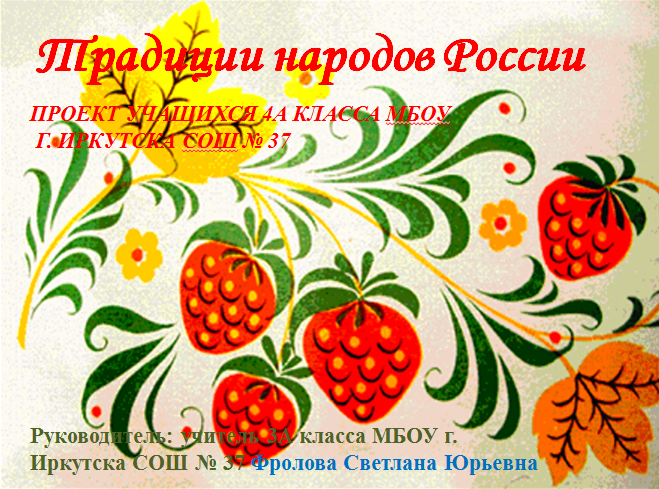 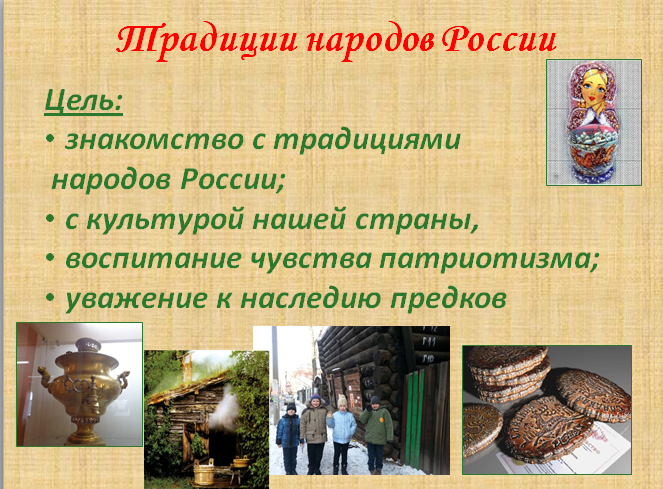 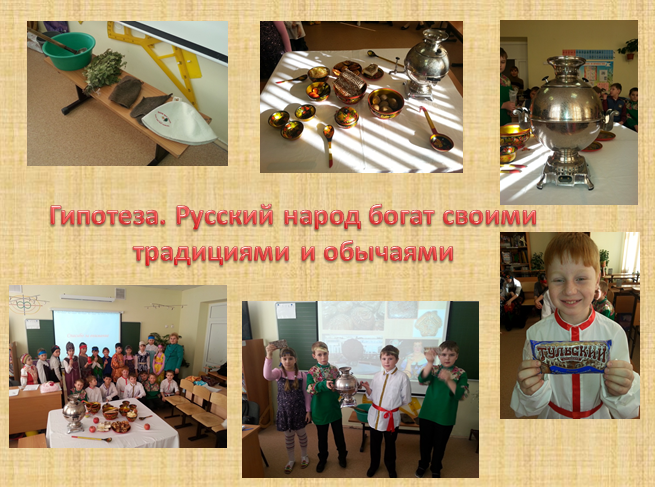 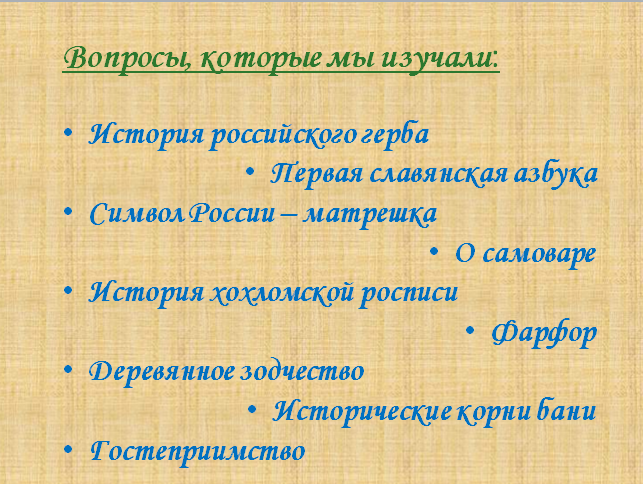 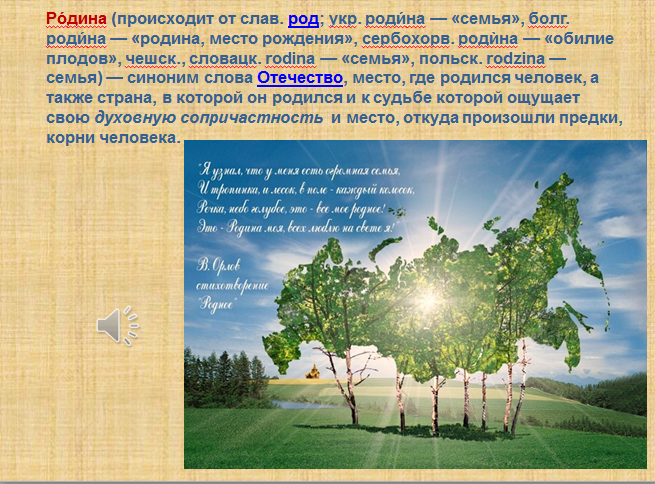 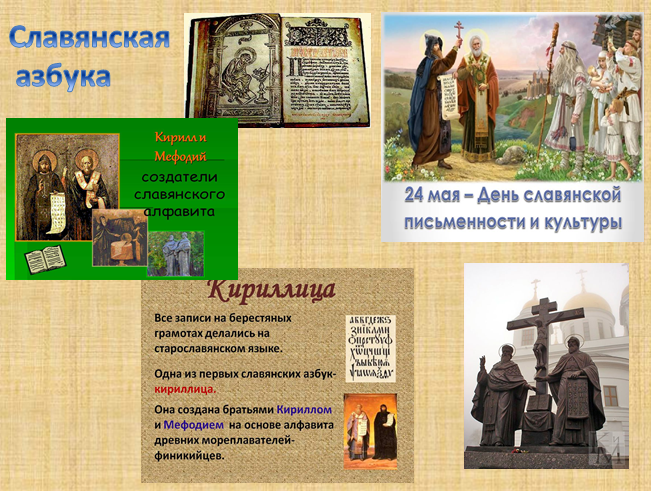 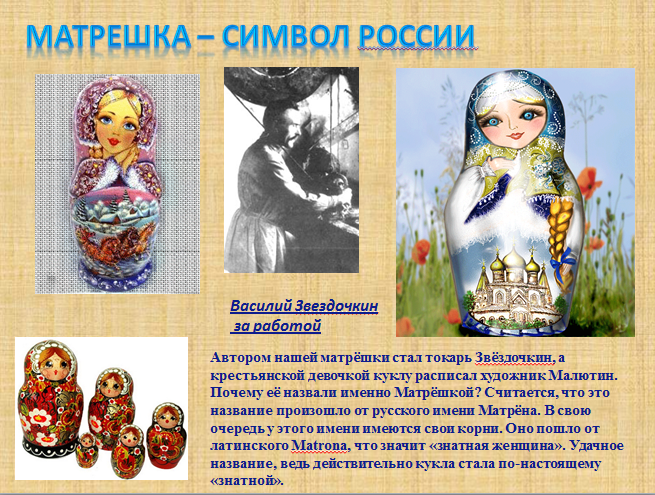 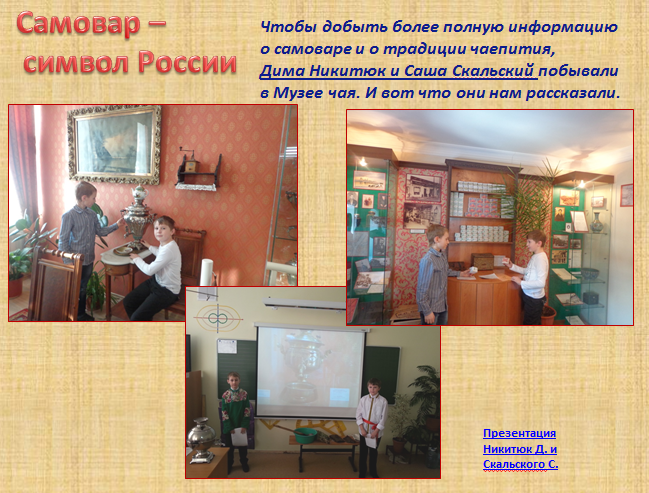 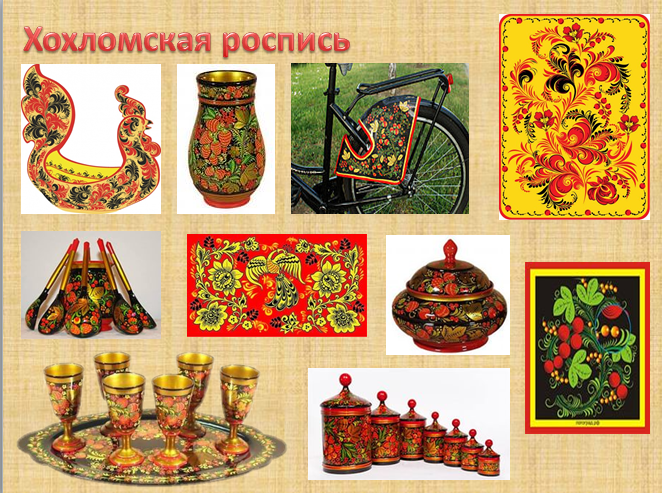 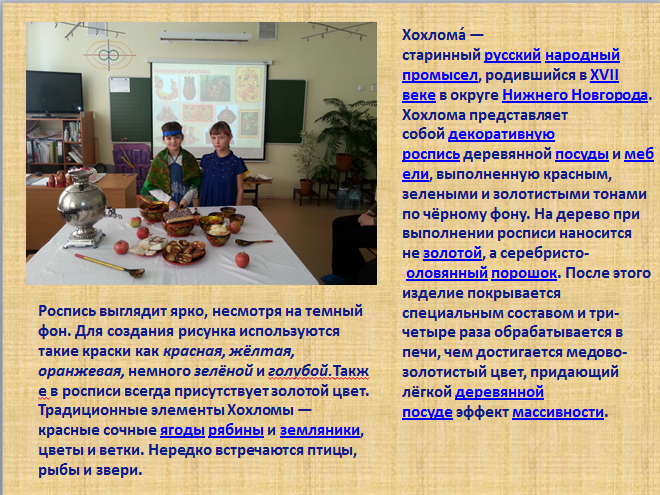 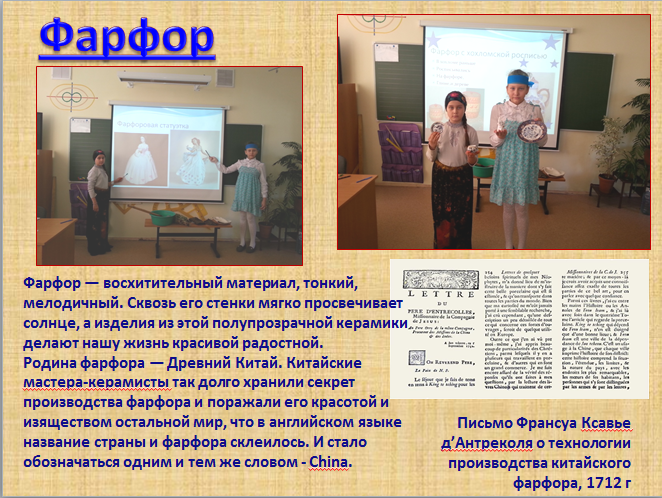 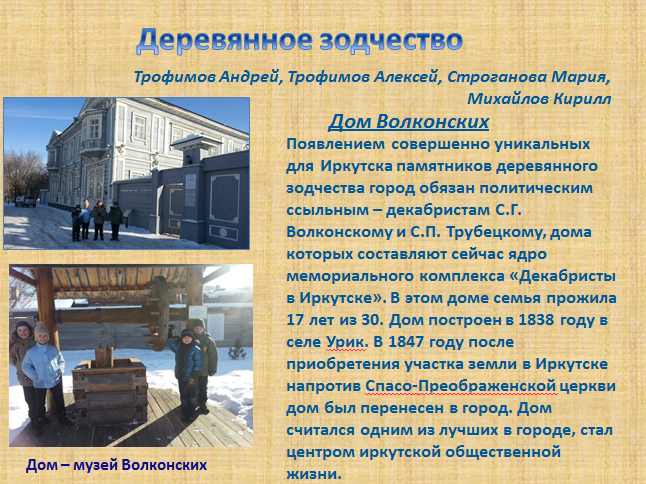 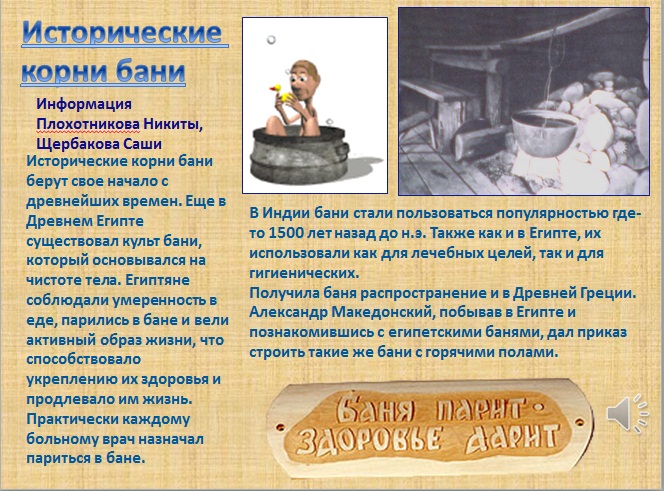 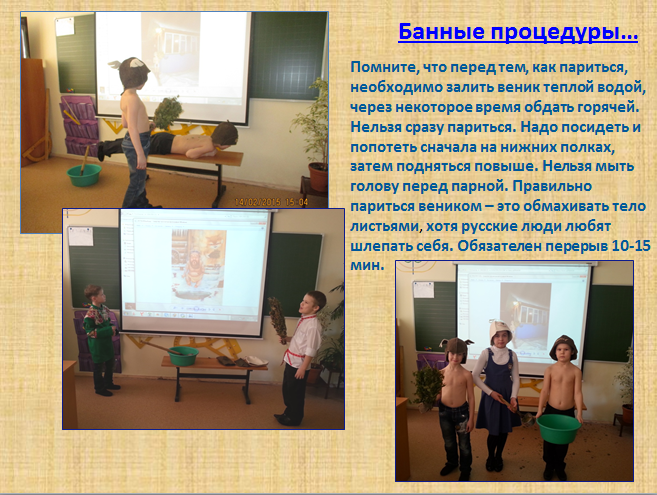 